2007   Araç Muayene İstasyonları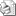 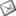 Sayı: 2009/2007İLGİ: TÜVTÜRK’ün 18.11.2009 tarih, 2009 / 452 sayılı yazısıAKTUR Araç Muayene İstasyonları İşletmeciliği A.Ş olarak randevu ile yapılan araç muayene hizmetlerinin Çiğli ve Bornova İstasyonlarında randevulu ve randevusuz, Sarnıç istasyonunda ise yalnızca randevulu olarak gerçekleştirildiği TÜVTÜRK’ün ilgide kayıtlı yazısı ile Birliğimize bildirilmiştir.Bilgilerinizi ve ilgili üyelerinize duyurulması hususunda gereğini rica ederiz. Özcan KILKIŞ                                                                                               Hilmi KURTOĞLUGenel Sekreter                                                                                                  Başkan VekiliEki: tuvturk_yazisi